                   S L O V E N S K Á   F E D E R Á C I A   P É T A N Q U E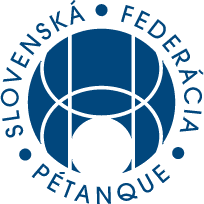 Ohlásenie hosťovania hráča v súlade s Prestupovým poriadkom S.F.P.Názov klubu, v ktorom je hráč, ktorého sa hosťovanie týka, registrovaný (ďalej len materský klub) :.........................................................................................................................................................Adresa klubu : ..................................................................................................................................Meno a priezvisko štatutára klubu : .................................................................................................Meno a priezvisko hráča : ................................................................................................................Číslo licencie : SVK ................................................Dátum narodenia : ................................................Názov klubu, v ktorom má tento hráč hosťovať (ďalej len klub na hosťovanie) :........................................................................................................................................................Adresa klubu : .................................................................................................................................Meno a priezvisko štatutára klubu : ................................................................................................Hosťovanie hráča : od .....................................    do .....................................Vyjadrenie štatutára materského klubu :        súhlasím      nesúhlasím Dátum a podpis : ..........................................................................................Dátum a podpis hráča na hosťovanie : ..........................................................................................Písomný súhlas zákonného zástupcu hráča (ak hráč v čase hosťovania nedosiahol vek 15 rokov) :Meno a priezvisko zákonného zástupcu : .........................................................................................Dátum a podpis : ..............................................................................Dátum a podpis štatutára klubu na hosťovanie : ..........................................................................................